Publicado en Madrid el 30/05/2018 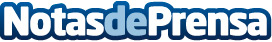 Island Tours y Marcos Yánez, reto en Alaska para promover donación de médulaIsland Tours, turoperador especialista con más de 15 años de trayectoria en el sector, por segundo año consecutivo y en esta ocasión a través de su marca América Tours, firma un acuerdo de patrocinio con el teldense Marcos Yánez, corredor de ultra TrailDatos de contacto:Eladio LlamasMarketing y Comunicación // Island Tours915476094Nota de prensa publicada en: https://www.notasdeprensa.es/island-tours-y-marcos-yanez-reto-en-alaska Categorias: Nacional Viaje Turismo Solidaridad y cooperación http://www.notasdeprensa.es